Jak wygląda śledzenie cyklu menstruacyjnego z zegarkiem Garmin?Jeśli chcesz dowiedzieć się o funkcji śledzenia cyklu menstruacyjnego z zegarkiem Garmin to zachęcamy do przeczytania naszego artykułu!Śledzenie cyklu menstruacyjnego z zegarkiem Garmin - Innowacyjne aplikacjaZegarki Garmin posiadają szeroki zakres przydatnych funkcji w życiu codziennym. Są to zegarki adresowane głównie do osób aktywnych, ale nie tylko. W ostatnim czasie firma Garmin wprowadziła zegarki przeznaczone dla kobiet o nazwie Garmin Lily. Został no wyposażony w ciekawą funkcję jaką jest śledzenie cyklu menstruacyjnego z zegarkiem Garmin.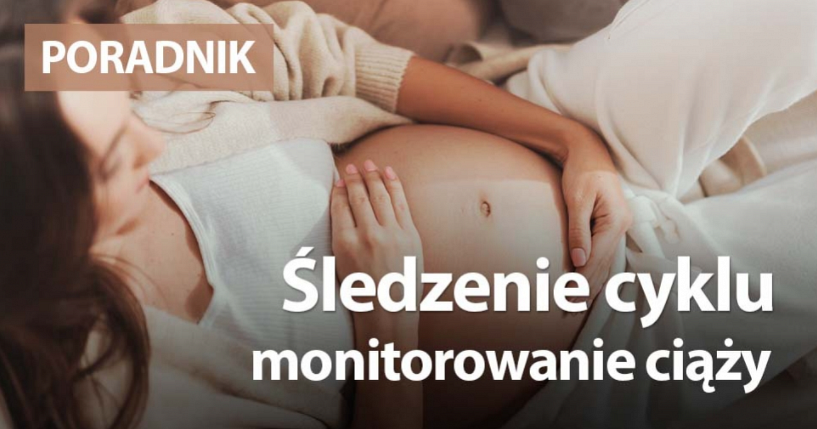 Czym cechuje się funkcja śledzenia cyklu menstruacyjnego z zegarkiem Garmin?Oprócz monitorowania cyklu miesiączkowego mamy dostęp do wielu materiałów edukacyjnych dotyczących kobiecego zdrowia. Jest możliwość dodawania objawów podczas menstruacji. W urządzeniu jest, również opcja przypomnienia o zbliżającej się miesiączce.Dodatkowa opcja monitorowania ciąży w zegarkuWarto wspomnieć o kolejnej możliwości, która została dodana do zegarków pod koniec 2020 roku jaką jest monitorowanie ciąży. Aplikacje konfigurujemy pod własny stan zdrowia i objawy. Możemy, również ustawić przypomnienia i dowiadywać się tydzień po tygodniu, jakiej wielkości jest płód. Aby móc śledzić przebieg ciąży należy pobrać aplikację Pregnancy Tracking.